3D-аниматор3D-аниматор — профессионал в области трехмерной графики, который настраивает компьютерные персонажи для игровой анимации, обеспечивает движение рисованных моделей и объектов. Говоря высоким слогом, искусство 3D-аниматора заключается в том, чтобы вдохнуть в персонажа душу и сотворить живой, одушевленный мир вокруг.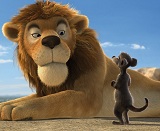 Гейм-дизайнерГейм-дизайнер (game designer, геймдиз) — это создатель игр в широком смысле этого слова. Его можно назвать продюсером игр, ответственным за игровой дизайн проекта. Профессия гейм-дизайнера находится на стыке творческих идей и технического документирования.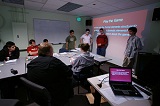 ERP-консультантERP-консультант (консультант по внедрению ERP-систем) – специалист по внедрению и наладке систем планирования предприятия.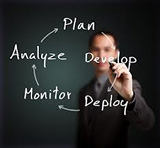 КиберспортсменКак и любой другой спорт, киберспорт требует от игроков жертв. Прежде чем добиться приличных результатов, игрок должен много времени посвятить игре.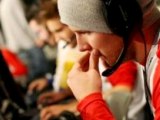 Системный программистСистемный программист почти не занимается прикладными программами, облегчающими жизнь пользователям. Его задача – выстроить многоуровневую структуру, которая объединит отдельные компоненты в модули, а модули – в единый организм компьютера или компьютерную сеть.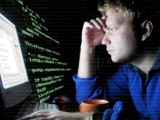 Монтажник РЭАМонтажник РЭА – специалист по монтажу радиоэлектронной аппаратуры.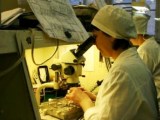 Программист 1СПрограммист 1С должен обладать всеми качествами, присущими классическому программисту: терпение и выдержка в процессе разработки и отладки программы, умение быстро адаптироваться к новому, ответственность. Поскольку программист 1С работает в области бухгалтерии, ему необходимы такие личные качества, как уравновешенность, стрессоустойчивость, логическое мышление и усидчивость.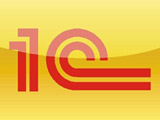 Администратор сайтаАдминистраторы сайтов отвечают за поддержку работоспособности сайта и обеспечение сетевой безопасности, управляют размещением, обновлением, модерацией контента.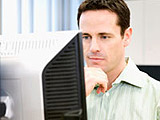 Системный аналитикСистемный аналитик — в широком смысле — специалист по решению сложных организационно-технических проблем, имеющих междисциплинарную природу, использующий методы системного анализа.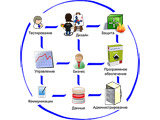 Специалист по информационной безопасностиСпециалисты по информационной безопасности принимают непосредственное участие в создании системы защиты информации, ее аудите и мониторинге, анализируют информационные риски, разрабатывают и внедряют мероприятия по их предотвращению.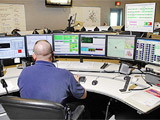 Web-программистWeb-программист — специалист в области компьютерных технологий, а именно web-программирования. Призван воплотить в жизнь проекты web-дизайнеров, создавая функционирующий сайт. Программист — не профессия, а призвание.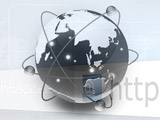 ПрограммистПрограммист — это специалист, который занимается разработкой алгоритмов и компьютерных программ на основе специальных математических моделей.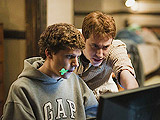 IT-евангелистIT-евангелист — специалист, отвечающий за продвижение программных продуктов.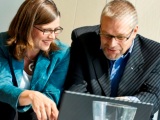 Администратор базы данныхАдминистратор базы данных — специалист, обслуживающий базы данных.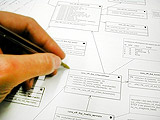 ERP-программистERP-программист — это специалист, который обеспечивает функционирование ERP-системы. ERP-программисты работают в консалтинговых компаниях или в IT-отделах крупных компаний, например, банков, торговых предприятий.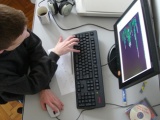 Модератор форумаМодератор форума отвечает за работу форума, отвечает на вопросы посетителей, выступает в роли цензора (следит за поведением участников форума, пресекает попытки некорректных или нецензурных высказываний или рекламных сообщений).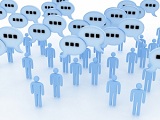 Системный администраторСистемный администратор – это специалист по обслуживанию компьютеров и локальных компьютерных сетей.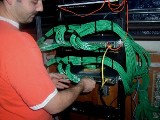 Web-дизайнерWeb-дизайнер — это человек, обладающий художественным вкусом и знаниями интернет-технологий, который создает Web-страницы и объединяет их в Web-сайты. Главная задача web-дизайнера — оформить интернет-проект так, чтобы как можно больше пользователей им заинтересовалось.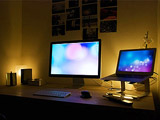 Тестировщик программного обеспечения (ПО)Тестировщик ПО – это специалист, который занимается тестированием программного обеспечения, контролирует его качество.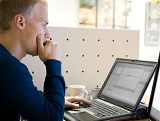 Что такое IT (АйТи)Современный офис не может обойтись без компьютера и без IT — специалистов — в просторечии АйТи. Что это за специалисты? Они делятся на айти-специалистов, кто занимается компьютерным оборудованием и тех, кто занимается программным обеспечением для компьютеров. Первые — системный администратор и инженер-разработчик компьютерного оборудования. Ко вторым относятся: программист, разработчик САПР, разработчики сайта. Разработчик сайта знает механизмы работы Интернет. Среди тех, кто разрабатывает сайт — есть веб-дизайнер, веб-программист. Если сайт уже создан, то им занимается руководитель интернет-проекта или менеджер интернет-проекта. Его задача — упралять всей системой управления сайтом,администратор сайта, модератор сайта, редактор контента сайта. Интернет-магазин это тоже интернет-проект. Но есть громадные интернет-порталы, которые посвящены информации того или иного рода. Каждая компания СМИ имеет собственный сайт и коллектив сотрудников — веб-программисты, веб-дизайнеры, администратор сайта и контент-менеджер. Отдельно отметим специалистов по SEO — специалист по оптимизации сайта и продвижению сайта, есть аналитики сайта, аудиторы сайта. Программное обеспечение, ПО, разрабатывается для бизнес-процессов компаний различного профиля: для компаний связи, для компаний транспорта, для производственных компаний. Цель таких программ — автоматизация процесса управления производством — АСУТП. Разработатанные программы проверяет тестировщик программ. Это востребованная профессия среди профессий АйТи. Для управления документооборотом компании применяют ERP-системы. В связи с этим востребованы программист 1C и SAP-программист. Наконец, крайне востребованными на рынке AйТи специалистов являются спецы по средствам защиты информации. Защита информации нужна каждому банку, каждой фирме, каждому госпредприятию. Разработка методов защиты информации суперинтеллектуальная и сверхнужная работа. Если вы приобретете такую АйТи профессию — вы будете обеспечены работой и деньгами на всю жизнь и сможете жить в любой стране.